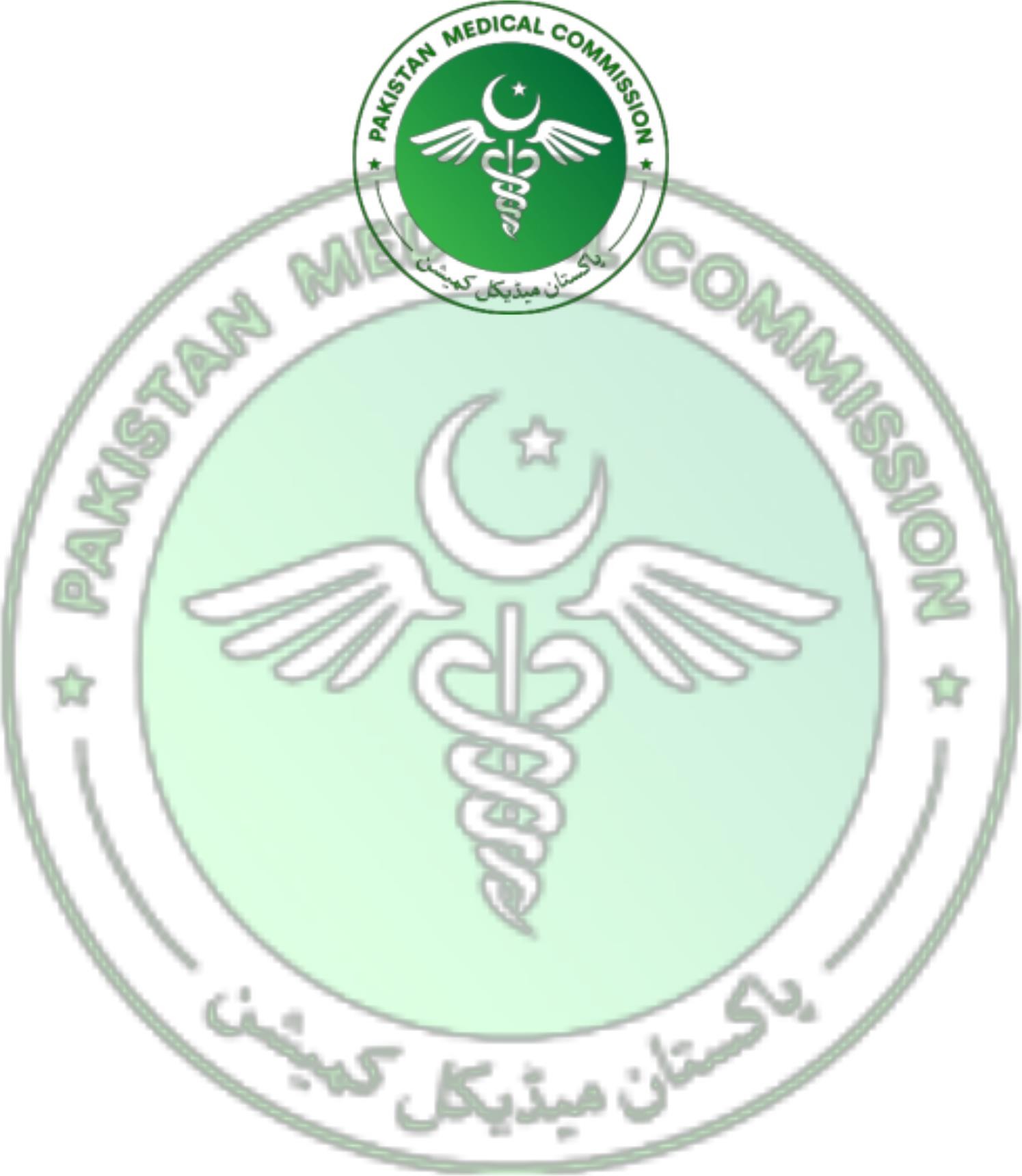 Pakistan Medical CommissionMedical and Dental Colleges Admissions Test(MDCAT)2022(Biology, Chemistry, Physics, English, Logical Reasoning)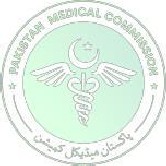  	SECTION I: PREAMBLE	In order to standardize the admission process, the Pakistan Medical Commission (PMC) has decided to conduct a uniform admission test for all medical and dental institutions in Pakistan. This will ensure that all candidates are given equal opportunity to perform. This was a difficult task as the candidates appearing in this examination come from diverse backgrounds and different levels of education.One of the greatest challenges was to devise a common syllabus which encompasses not only the content taught in the premedical years but to note the topics missing from various syllabi. The MDCAT syllabus will not favor any group or place another to any disadvantage.The National Medical and Dental Academic Board of the PMC was directed to complete the above-mentioned task. In order to achieve this, the syllabi documents from the following organizations were reviewed (in alphabetical order):Balochistan Board of Intermediate and Secondary EducationDirectorate of Curriculum and Teacher Education Khyber PakhtunkhwaFederal Board of Intermediate and Secondary Education IslamabadMCAT syllabus (AAMC)Punjab Boards Committee of ChairmenSindh Boards Committee of ChairmenUniversity of Cambridge A level syllabusMDCAT is designed to evaluate the problem solving, critical thinking, and knowledge of natural, behavioral, and social sciences concepts and principles of a candidate required to the study of medicine. MDCAT will be a standardized multiple-choice computer-based examination. MDCAT will also test the aspirants’ other abilities like intuitive and critical thinking skills.Total # of MCQs: 210Duration of MDCAT: 3.5 hours Format: Computer-based MCQs Minimum pass marks: 65%No negative markingDifficulty levels of MCQsNote: In Biology, Chemistry and Physics section, 70% questions will be recall and 30% will be application level. 	SECTION III: BIOLOGY	CONTENT LIST FOR BIOLOGYBio-diversity (acellular life/variety of life)Bio-energeticBiological moleculesCell structure and functionCoordination and control/nervous & chemical coordinationDiversity among animalsEnzymesEvolutionLife process in animals and plants (nutrition/gaseous exchange/ transport)ProkaryotesReproductionSupport and movementVariation and genetics/inheritanceLEARNING OBJECTIVES FOR BIOLOGYBiodiversity (acellular life/variety of life)Classification of virusesDiscovery of virusesStructure of virusesViral disease (for example AIDS)Learning ObjectivesTrace the discovery of virusClassify viruses on basis of their structure/no. of strands/diseases/host etc.Identify symptoms, mode of transmission and causes of viral disease (AIDS)BioenergeticsAnaerobic respiration (respiration without oxygen)Electron transport chainGlycolysis/glycolytic pathway/aerobic respirationLight dependent and light independent phases/reactions,Oxidative phosphorylation /cyclic and non- cyclic phosphorylation,Photosynthesis,Production of ATP,Role of light, water, CO2, /factors effecting photosynthesisLearning ObjectivesExplain the process of photosynthesisExplain the role of factors(light, water, CO2) affecting photosynthesisExplain light dependent and independent phases/reactionDifferentiate among Electron transport chain, phosphorylation, glycolysis, aerobic and anaerobic respirationBiological moleculesIntroduction to biological moleculesWaterCarbohydratesProteinsLipidsConjugated molecules (glycolipids, glycoproteins)Learning ObjectivesDefine and classify biological molecules.Discuss the importance of biological moleculesDescribe biologically important properties of water (polarity, hydrolysis, specific heat, water as solvent and reagent, density, cohesion/ionization)Discuss carbohydrates: monosaccharides (glucose), oligosaccharides (cane sugar,sucrose, lactose), polysaccharides (starches, cellulose, glycogen)Describe proteins: amino acids, structure of proteinsDescribe lipids: phospholipids, triglycerides, alcohol and esters (acylglycerol)Give an account of RNADiscuss conjugated molecules(glycol lipids, glycol proteins)Cell structure and functionCell wall,Cytoplasm and cell organellesNucleusEndoplasmic reticulumMitochondriaGolgi apparatus/golgi complex /golgi bodiesLysosomesPlastids/chloroplastso VacuolesProkaryote and eukaryoteFluid mosaic modelLearning ObjectivesCompare the structure of typical animal and plant cellCompare and contrast the structure of prokaryotic cells with eukaryotic cellsOutline the structure and function of the following organelles: nucleus, endoplasmic reticulum, golgi apparatus, mitochondriaDiscuss fluid mosaic model of cell membraneCoordination and control/nervous & chemical coordinationNervous systemNerve impulseSteps involved in nervous coordinationo Neurons (Structure and Types)Transmission of action potential between cells–synapseElectrical synapsesChemical synapsesTransmission of nerve impulse across synapseHormonesEndocrine glandsFeedback mechanismo	Positive feedback mechanismo Negative feedback mechanismReflexes and reflex arcLevels of the spinal cord and its main functionsParts of the brain with their main functionsLearning ObjectivesRecognize receptors as transducers sensitive to various stimuli.Define neuronsExplain the structure of a typical neuron (cell body, dendrites, axon and myelin sheath and schwann cells)Define nerve impulseList the levels of the spinal cordList the functions of the spinal cordClassify reflexesBriefly explain the functions of components of a reflex arcList the main parts of the brain (e.g. components of brain stem, mid brain, cerebellum, cerebrum)Describe the functions of each partDiversity among animals (The Kingdom Animalia)Characteristics	and	diversity	among	the	animals	(animal	phyla, characteristics)Learning Objectivesi. Describe general characteristic of animalsEnzymesIntroduction/characteristics of enzymesMechanism of action of enzymesFactors effecting rate of enzyme actionEnzyme inhibitionLearning ObjectivesDescribe the distinguishing characteristics of enzymesExplain mechanism of action of enzymesDescribe effects of factor on enzyme action (temperature, pH, concentration)Describe enzyme inhibitorsEvolutionConcepts of evolutionInheritance of acquired characteristicsDarwinism’Darwin’s theory evolutionNeo-Darwinism’sEvidence of evolutionLearning ObjectivesExplain origin of life according to concept of evolutionDescribe the theory of inheritance of acquired characters, as proposed by Lamarck.Explain the theory of natural selection as proposed by DarwinLife processes in animals and plants (nutrition/gaseous exchange/transport)Carnivorous plants/parasitic nutrition (pitcher plant, venus fly trap, sundew)Water and mineral uptake by roots, xylem and phloemOsmotic pressure/potentialCardiovascular system (including human heart structure, blood vessels)Respiratory systemDigestive systemImmune & systemLymphatic systemLearning ObjectivesDiscuss the examples of carnivorous plants (pitcher plant, venus fly trap, sundew)Describe osmotic pressure and its importance in life processes in animals and plantsDescribe water and minerals uptake by roots, xylem and phloemList general structure of human heartDefine the phases of a cardiac cycleList the differences and functions of capillaries, arteries and veinsDescribe lymphatic system (organs, nodules, vessels)Define and discuss the functions and importance of main components of immune systemDiscuss the functions of main part of respiratory systemDiscuss the role of surfactant in gas exchangeDiscuss the process of gas exchange in human lungsList the parts of human digestive systemExplain the functions of the main parts of the digestive system including associated structures and glandsProkaryotes (Kingdom Monera)Cellular Structure of bacteriaShape and size of bacteriaImportance and control of bacteriaLearning ObjectivesDescribe cellular structures of bacteriaExplain diversity in shape and size in bacteriaHighlight the importance of bacteria and control of harmful bacteriaReproductionMale reproductive systemFemale reproductive system (including menstrual cycle)Sexually transmitted diseasesLearning ObjectivesDescribe the functions of various parts of the male & female reproductive systems and the hormones that regulate those functionsDescribe the menstrual cycle (female reproductive cycle) emphasizing the role of hormonesList the common sexually transmitted diseases along with their causative agents and main symptomsSupport and movementCartilageTypes of muscleso	Skeletal muscleso	Cardiac muscleso Smooth  musclesStructure of skeletal musclesMechanism of skeletal muscle contractionTypes of jointsGout and arthritisLearning ObjectivesDefine cartilage, muscle and boneExplain the main characteristics of cartilage and bone along with functions of bothCompare characteristics of smooth muscles, cardiac muscles and skeletal musclesExplain the ultra-structure of skeletal musclesDescribe in brief the process of skeletal muscle contractionClassify jointsDefine gout and arthritisVariation and genetics/inheritanceMendel’s law of inheritanceo	Gregor John Mendel and his worko Mendel’s experimento	Inheritance of single traito Mendel’s principles of inheritanceInheritance of two traitsLaw of independent assortmentScope of independent assortment in variationStatistics and probability relevant to geneticsMultiple allelesGene linkages and crossing overSex linkages in drosophilaSex linkage in humano	Genetics of hemophiliaLearning ObjectivesAssociate inheritance with the laws of Mendel.Explain the law of independent assortment, using a suitable example.Describe the terms gene linkage and crossing overExplain how gene linkage counters independent assortment and crossing-over modifies the progenyDescribe the concept of sex-linkage.Briefly describe Inheritance of sex –linked traitsAnalyze the inheritance of hemophilia. 	SECTION IV: CHEMISTRY	CONTENT LIST FOR CHEMISTRYIntroduction to fundamental concepts of chemistryAtomic structureGasesLiquidsSolidsChemical equilibriumReaction kineticsThermo-chemistry and energetics of chemical reactionsElectrochemistryChemical bondingS and p block elementsTransition elementsFundamental principles of organic chemistryChemistry of hydrocarbonsAlkyl halidesAlcohols and phenolsAdehydes and ketonesCarboxylic acidsMacromoleculesLEARNING OBJECTIVES FOR CHEMISTRYIntroduction of fundamental concepts of chemistryAtomic massEmpirical formulaMolecular formulaConcept of moleConstruction of mole ratios as conversion factors in stoichiometry calculationsAvogadro’s numberImportant assumptions of stoichiometric calculationsStoichiometryLimiting reactantPercentage yieldLearning ObjectivesConstruct mole ratios from balanced equations for use as conversion factors in stoichiometric problems.Perform stoichiometric calculations with balanced equations using moles, representative particles, masses and volumes of gases (at STP).Explain the limiting reagent in a reaction,Calculate the maximum number of product(s) produced and the amount of any un-reacted excess reagent.Given information from which any two of the following may be determined, calculate the third: theoretical yield, actual yield, percentage yield.Calculate the theoretical yield and the percent yield when given the balanced equation, the amounts of reactants and the actual yieldAtomic StructureConcept of orbital’sElectronic configurationDiscovery and properties of proton (positive rays)Quantum numbersShapes of orbital’sLearning ObjectivesDescribe discovery and properties of proton (positive rays)Define photon as a unit of radiation energy.Describe the concept of orbitals.Distinguish among principle energy levels, energy sub-levels, and atomic orbitals.Describe the general shapes of s, p, and orbitals.Describe the hydrogen atom using the quantum theory.Use the Aufbau Principle, the Pauli Exclusion Principle, and Hund’s Rule to write the electronic configuration of the atoms.Write electronic configuration of atoms.GasesProperties of gasesGas lawsBoyle’s lawCharles’s lawGeneral gas equationKinetic molecular theory of gasesIdeal gas equationLearning ObjectivesList the postulates of kinetic molecular theory.Describe the motion of particles of a gas according to kinetic theory.State the values of standard temperature and pressure (STP).Describe the effect of change in pressure on the volume of gas.Describe the effect of change in temperature on the volume of gas.Explain the significance of absolute zero, giving its value in degree Celsius and Kelvin.Derive ideal gas equation using Boyle’s, Charles’ and Avogadro’s law.Explain the significance and different units of ideal gas constant.Distinguish between real and ideal gasesLiquidsProperties of liquidsIntermolecular forcesHydrogen bondingVapor pressureBoiling point and external pressureLearning ObjectivesDescribe simple properties of liquids e.g; diffusion, compression, expansion, motion of molecules, spaces between them, intermolecular forces and kinetic energy based on kinetic molecular theory.Explain physical properties of liquids such as evaporation, vapor pressure, boiling point.Describe the hydrogen bonding in H2O, NH3 and HF molecules.Anomalous behavior of water when its density shows maximum at 4 degree centigradeSolidsIntroductionTypes of solidsIonic solidsMolecular solidsCrystal latticeLearning ObjectivesDescribe crystal line solids.Name three factors that affect the shape of an ionic crystal.Give a brief description of ionic and molecular solids.Describe crystal lattice.Define lattice energy.Chemical EquilibriumReversible and irreversible reactionsState of chemical equilibriumEquilibrium constant expression for important reactionApplications of equilibrium constantSolubility productThe Le Chatelier’s principleSynthesis of ammonia by Haber’s ProcessCommon ion effectBuffer solutionsEquilibrium of slightly soluble ionic compounds (solubility product)Learning ObjectivesDefine chemical equilibrium in terms of a reversible reaction.Write both forward and reverse reactions and describe them acroscopic characteristics of each.State Le Chatelier’s Principle and be able to apply It to systems in equilibrium with changes In concentration, pressure, temperature, or the addition of catalyst.Define and explain solubility product.Define and explain the common ion effect giving suitable examples.Describe buffer solutions and explain types of buffers.Explain synthesis of ammonia by Haber’s Process.Reaction KineticsRate of reactionDetermination of the rate of a chemical reactionFactors affecting rate of reactionSpecific rate constant or velocity constantUnits of rate constantOrder of reaction and its determinationLearning ObjectivesDefine chemical kinetics.Explain the terms rate of reaction, rate equation, order of reaction, rate constant and rate determining step.Explain qualitatively factors affecting rate of reaction.Given the order with respect to each reactant, write the rate law for the reaction.Explain the meaning of the terms ‘activation energy’ and activated complex’.Relate the ideas of activation energy and the activated complex to the rate of a reaction.Explain effects of concentration, temperature and surface area on reaction rates.Describe the role of the rate constant in the theoretical determination of reaction rate.Thermochemistry and energetic of chemical reactionsSystem, surrounding and state functionDefinitions of terms used in thermodynamicsStandard states and standard enthalpy changesEnergy in chemical reactionsFirst Law of thermodynamicsSign of ΔHEnthalpy of a reactionHess’s law of constant heat summationLearning ObjectivesDefine thermodynamics.Classify reactions as exothermic or endothermic.Define the terms system, surrounding, boundary, state function, heat, heat capacity, internal energy, work done and enthalpy of a substance.Name and define the units of thermal energy.Explain the first law of thermodynamics for energy conservation.Apply Hess’s Law to construct simple energy cycles.Describe enthalpy of a reaction.ElectrochemistryOxidation number or stateExplanation of electrolysisElectrode potentialBalancing of redox equations by ion-electron methodBalancing redox equations by oxidation number change methodLearning ObjectivesGive the characteristics of a redox reaction.Define oxidation and reduction in terms of a change in oxidation number.Use the oxidation-number change method to identify atoms being oxidize do reduced in redox reactions.Define cathode, anode, electrode potential and S.H.E (Standard Hydrogen Electrode).Define the standard electrode potential of an electrode.Use the ion-electron method/oxidation number method to balance chemical equations.Chemical BondingEnergetic of bond formationAtomic sizesAtomic radiiIonic radiiCovalent radiiIonization energyElectron affinityElectro negativityBond energyBond lengthTypes of bondsElectrovalent or Ionic BondCovalent bondCo-ordinate or dative covalent bondIonic character of covalent bondSigma and Pi bondHybridizationsp3-Hybridizationsp2-Hybridizationsp-hybridizationThe Valence Shell Electron Pair Repulsion theoryPostulates of VSEPR theoryApplications of VSEPR theoryLearning ObjectivesUse VSEPR theory to describe the shapes of molecules.Describe the features of sigma and pi bonds.Describe the shapes of simple molecules using orbital hybridization.Determine the shapes of some molecules from the number of bonded pairs and lone pairs of electrons around the central atom.Predict the molecular polarity from the shapes of molecules.Explain what is meant by the term ionic character of a covalent bond.Describe how knowledge of molecular polarity can be used to explain some physical and chemical properties of molecules.viii	Define bond energies and explain how they can be used to compare bonds strengths of different chemical bonds.Define and explain the terms atomic radii, ionic radii, covalent radii, ionization energy, electron affinity, electro negativity, bond energy and bond length.S and p Block ElementsElectronic configurationChemical properties of s-block elementsGroup1 Elements (Alkali Metals) iv.Atomic and Physical propertiesTrends in reactivityGroup2 Elements (Alkaline earth metals)Trends in reactivityPhysical and chemical propertiesGoup trends: atomic radii, ionic radii, electro negativity, ionization potential, electro-positivity or metallic character, melting and boilingpoints Learning ObjectivesRecognize the demarcation of the periodic table in to s block, p block, d block, and f block.Describe how physical properties like atomic radius, ionization energy, electro negativity, electrical conductivity and melting and boiling points of elements change within a group and within a period in the periodic table.Describe reactions of Group l elements with water, oxygen and chlorine.Describe reactions of Group II elements with water, oxygen and nitrogen.Describe reactions of Group III elements with water, oxygen and chlorine.Transition ElementsGeneral characteristicsLearning ObjectivesDescribe electronic structures of elements and ions of d-block elements.Fundamental principles of organic chemistryClassification of organic compoundIsomerismLearning ObjectivesDefine organic chemistry and organic compounds.Classify organic compounds on structural basis.Define functional group.Explain isomerism and its types.Chemistry of hydrocarbonsOpen chain and closed chain hydrocarbonsNomenclature of alkanes, alkenes and alkynesBenzene: Properties, structure, modern representation, reactions, resonance method, electrophilic substitution,The molecular orbital treatment of benzene.Learning ObjectivesClassify hydro carbons as aliphatic and aromatic.Describe nomenclature of alkanes.Define free radical initiation, propagation and termination.Describe the mechanism of free radical substitution in alkanes exemplified by methane and ethane.Explain the IUPAC nomenclature of alkenes.Explain the shape of ethane molecule in terms of sigma and pi C-C bonds.Describe the structure and reactivity of alkenes as exemplified by ethane.Define and explain with suitable examples the terms isomerism and structural isomerism.Explain dehydration of alcohols and dehydrohalogenation of RX for the preparation of ethane.Describe the chemistry of alkenes by the following reactions of ethene:o	Hydrogenation, hydrohalogenation, hydration, halogenation, halohydration, polymerization.Explain the shape of the benzene molecule (molecular orbital treatment).Define resonance, resonance energy and relative stability.Compare the reactivity of benzene with alkanes and alkenes.Describe addition reactions of benzene and methylbenzene.Describe the mechanism of electrophilic substitution in benzene.Discuss chemistry of benzene and methylbenzene by nitration, sulphonation, halogenation, Friedal Craft’s alkylation and acylation.Apply the knowledge of positions of substituents in the electrophilic substitution of benzene.Use the IUPAC naming system for alkynes.Compare the reactivity of alkynes with alkanes, alkenes and arenes.Describe the preparation of alkynes using elimination reactions.Describe acidity of alkynes.Discuss chemistry of alkynes by hydrogenation, hydrohalogenation, and hydration.Describe and differentiate between substitution and addition reactions.Alkyl halidesClassification of alkyl halidesNomenclatureReactionsMechanism of nucleophilic substitution reaction SN1, SN2, E1 and E2 reactionLearning ObjectivesName alkyl halides using IUPAC system.Discuss the structure and reactivity of RX.Describe the mechanism and types of nucleophilic substitution reactions.Describe the mechanism and types of elimination reactions.Alcohols and phenolsAlcohols:Classification: Primary, secondary and tertiary alcoholsNomenclatureReactivityPhenols:Physical propertiesNomenclatureAcidity oReactivityoLearning ObjectivesExplain nomenclature and structure of alcohols.Explain the reactivity of alcohols.Describe the chemistry of alcohols by preparation of ethers and esters.Explain the nomenclature and structure of phenols.Discuss the reactivity of phenol and their chemistry by electrophilic aromatic substitution.Differentiate between an alcohol and phenol.Aldehydes and ketonesNomenclaturePreparationReactionsLearning ObjectivesExplain nomenclature and structure of aldehydes and ketones.Discuss the preparation of aldehydes and ketones.Describe reactivity of aldehydes and ketones and their comparison.Describe acid and base catalyzed nucleophilic addition reactions of aldehydes and ketones.Discuss the chemistry of aldehydes and ketones by their reduction to alcohols.Describe oxidation reactions of aldehydes and ketones.Carboxylic acidsNomenclatureClassificationPhysical propertiesPreparations of carboxylic acidsReactivityLearning ObjectivesDescribe nomenclature, chemistry and preparation of carboxylic acids.Discuss reactivity of carboxylic acids.Describe the chemistry of carboxylic acids by conversion to carboxylic acid derivatives: acyl halides, acid an hydrides, esters, amides and reactions involving inter conversion of these.Macro moleculesProteinsEnzymesLearning ObjectivesExplain the basis of classification and structure-function relationship of proteins.Describe the role of various proteins in maintaining body functions and their nutritional importance.Describe the role of enzymes as biocatalysts. 	SECTION V: PHYSICS	CONTENT LIST FOR PHYSICSForce and motionWork and energyRotational and circular motionWavesThermodynamicsElectrostaticsCurrent electricityElectromagnetismElectromagnetic inductionElectronicsDawn of modern physicsAtomic spectraNuclear physicsLEARNING OBJECTIVES FOR PHYSICSForce and motionDisplacementVelocityDisplacement-time graphAccelerationUniform accelerationVariable accelerationGraphical representation of acceleration with velocity time graphNewton's laws of motionNewton's first law of motionNewton's second law of motionNewton's third law of motionLinear MomentumLaw of conservation of momentumCollisionElastic collisionElastic collision in one dimensionElastic collision in one dimension under different casesProjectile motionCharacteristics of projectile motionTime off lightMaximum heightHorizontal rangeLearning ObjectivesDescribe displacement.Describe average velocity of objects.Interpret displacement-time graph of objects moving along the same straight line.Define uniform accelerationDistinguish between uniform and variable acceleration.Explain that projectile motion is two-dimensional motion in a vertical plane.Communicate the ideas of a projectile in the absence of air resistance.Explain Horizontal component (VH) of velocity is constant.Acceleration is in the vertical direction and is the same as that of a vertically free-falling object.Differentiate between the characteristics of horizontal motion and vertical motionEvaluate, using equations of uniformly accelerated motion for a given initial velocity of frictionless projectile, the following issues:How much higher does it go?How far would it go along the level land?Where would it be after a given time?How long will it remain in air?Determine for a projectile launched from ground heightLaunch angle that results in the maximum rangeRelation between the launch angles that result in the same range.Apply Newton’s laws to explain the motion of objects in a variety of context.Describe the Newton’s second law of motion as rate of change of momentum.Correlate Newton’s third law of motion and conservation of momentum.Solve different problems of elastic and inelastic collisions between two bodies in one dimension by using law of conservation of momentum.Describe that momentum is conservational situations.Identify that for a perfectly elastic collision, the relative speed of approach is equal to the relative speed of separation.Work and energyWorkEnergyKinetic energyPotential energyGravitational potential energyPowerLearning ObjectivesDescribe the concept of work in terms of the product of force F and displacement d in the direction of forceDefine energyExplain kinetic energyExplain the difference between potential energy and gravitational potential energy.Describe that the gravitational potential energy is measured from a reference level and can be positive or negative, to denote the orientation from the reference level.Express power as scalar product of force and velocity.Explain that work done against friction is dissipated as heat in the environment.State the implications of energy losses in practical devicesRotational and circular motionAngular displacementRevolutionDegreeRadianAngular velocityRelation between linear and angular variablesRelation between linear and angular displacementsRelation between linear and angular velocitiesRelation between linear and angular accelerationsCentripetal forceForces causing centripetal accelerationLearning ObjectivesDefine angular displacement, express angular displacement in radians.Define revolution, degree and radianDefine and Explain the term angular velocityFind out the relationship between the following:Relation between linear and angular variablesRelation between linear and angular displacementsRelation between linear and angular velocitiesRelation between linear and angular accelerationsWavesProgressive wavesCrestTroughAmplitudeWavelengthTime period and frequencyTypes of progressive wavesTransverse wavesLongitudinal wavesPeriodic wavesTransverse periodic wavesLongitudinal periodic wavesSpeed of sound in airPrinciple of superposition/superposition of sound wavesStationary waves/standing wavesStationary waves in a stretched string/fundamental frequency and harmonicsDoppler effectObserver is moving towards a stationary sourceObserver is moving away from a stationary sourceWhen the source is moving towards the stationary observerWhen the source is moving away from the stationary observerSimple harmonic motion (SHM)Characteristics of simple harmonic motionInstant aeneous displacementAmplitudeVibrationTime periodFrequencyLearning ObjectivesDescribe the meaning of wave motion as illustrated by vibrations in ropes and springs.Demonstrate that mechanical waves require a medium for their propagation while electromagnetic waves do not.Define and apply the following terms to the wave model; medium, displacement, amplitude, period, compression, rarefaction, crest, trough, wavelength, velocity.Solve problems using the equation: v=fl.Describe that energy is transferred due to a progressive wave.Compare transverse and longitudinal waves.Explain that speed of sound depends on the properties of medium in which it propagates and describe Newton’s formula of speed of waves.Describe the Laplace correction in Newton’s formula for speed of sound in air.Identify the factors on which speed of sound in air depends.Describe the principle of super position of two waves from coherent sources.Describe the phenomenon of interference of sound waves.Explain the formation of stationary waves using graphical methodDefine the terms, node and antinodes.Describe modes of vibration of strings.Describe formation of stationary waves in vibrating air columns.Explain the principle of SuperpositionExplain S.H.M and explain the characteristics of S.H.M.ThermodynamicsFirst law of thermodynamicsSpecific heat and Molar specific heat/specific heat capacityLearning ObjectivesDescribe that thermal energies transferred from a region of higher temperature to a region of lower temperature.Differentiate between specific heat and molar specific heat.Calculate work done by a thermodynamic system during a volume change.Describe the first law of thermodynamics expressed in terms of the change in internal energy, the heating of the system and work done on the system.Explain that first law of thermodynamics expresses the conservation of energy.Define the terms, specific heat and molar specific heats of a gas.Apply first law of thermodynamics to derive Cp–Cv= R.ElectrostaticsCoulomb’s lawCoulomb’s law in material mediaElectric field and its intensityElectric field intensity due to an infinite sheet of chargeElectric field intensity between two oppositely charged parallel platesElectric potentialCapacitorCapacitance of a capacitor and its unitCapacitance of a parallel plate capacitorEnergy Stored in a CapacitorCharging and Discharging a CapacitorLearning ObjectivesState Coulomb’s law and explain that force between two-point charges is reduced in a medium other than free space using Coulomb’s lawDescribe the concept of an electric field as an example of a field of forceCalculate the magnitude and direction of the electric field at a point due to two charges with the same or opposite signsSketch the electric field lines for two-point charges of equal magnitude with same or opposite signsDescribe and draw the electric field due to an infinite size conducting plate of positive or negative chargeDefine electric potential at a point in terms of the work done in bringing unit positive charge from infinity to that pointDefine the unit of potentialDerive an expression for electric potential at a point due to a point chargeDemonstrate charging and discharging of a capacitor through a resistanceCurrent ElectricityOhm’s LawElectrical resistanceSpecific resistance or resistivityEffect of temperature on resistanceTemperature coefficient of resistanceVariation of resistivity with temperatureInternal resistance of a supplyElectric powerUnit of electric powerKilowatt-hoursLearning OutcomesDescribe the concept of steady current.State Ohm’s law.Define resistivity and explain its dependence upon temperature.Explain the internal resistance of sources and its consequences for external circuits.Describe the conditions for maximum power transfer.ElectromagnetismMagnetic fieldMagnetic FluxMagnetic Flux DensityLearning outcomeDefine magnetic flux density and its units.Describe the concept of magnetic flux(Ø) as scalar product of magnetic field(B) and area(A)using the relation ØB=B┴A=B.A.Describe quantitatively the path followed by a charged particle hot into a magnetic field in a direction perpendicular to the field.Explain that a force may act on a charged particle in a uniform magnetic field.Electromagnetic inductionElectromagnetic inductionFaraday’s LawLenz’s LawLenz’s Law and conservation of energyGenerating electricity-Alternating Current GeneratorTransformersLearning ObjectivesState Faraday’s law of electromagnetic induction.Account for Lenz’s law to predict the direction of an induced current and relate to the principle of conservation of energy.Describe the construction of a transformer and explain how it works.Describehowset-upandstep- downtransformerscanbeusedtoensureefficienttransferof electricity along cables.ElectronicsRectificationLearning OutcomesDefine rectification and describe the use of diodes for half and full wave rectifications.Dawn of Modern Physics Learning ObjectivesExplain the particle model of light in terms of photons with particular energyAtomic SpectraAtomic Spectra/Line SpectrumLearning Objectivesi.	Describe and explain Atomic spectra/line spectrum.Nuclear PhysicsSpontaneous and random nuclear decay/the law of radioactive decayHalf Life and rate of decayBiological effects of radiationBiological and medical uses of radiationLearning ObjectivesDescribe as impel model for the atom to include protons, neutrons and electrons.Identify the spontaneous and random nature of nuclear decay.Describe the term half-life and solve problems using the equationDescribe biological effects of radiation state and explain the different medical uses of radiation.AIMThe aim of English section of MDCAT is to measure the applicants’ skills in English language and to evaluate how prepared they are for undertaking graduate studies in medicine in English. The test applies a common standard to everyone to be able to evaluate the preparation of the applicants from different sectors, regions and socio- economic backgrounds.The benchmarks for the test have been developed in the light of the Syllabus used in HSSC and CIE. Since the students who take the MDCAT come from a wide range of educational contexts, the test comprises items that may be applied to a broadband of language competencies that are not exclusive to one particular type of Syllabus.OBJECTIVESTo ensure complete alignment between the English Syllabus used in various sectors at the HSSC and CIE level and the test itemsTo create a balance of items from different benchmarks of the English Syllabus outlined for MDCATTo make sure that difficult and ambiguous items beyond the scope of high school education are not includedTo design the test specificationsTo design, select, and arrange test task itemsBENCHMARKS AND CONTENTSPage 40 of 46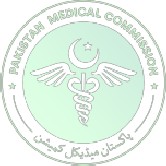 INTRODUCTIONLogical Reasoning questions evaluate the ability to analyze, evaluate, and complete arguments as they occur in ordinary language. The questions are based on short arguments drawn from a wide variety of sources.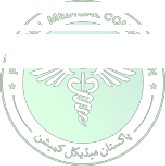 Each Logical Reasoning question requires you to read and comprehend a short passage, then answer one question about it. The questions are designed to assess a wide range of skills involved in thinking critically, with an emphasis on skills that are central to reasoning. Types of reasoning questions that may come in the MDCAT:Critical thinkingLetter and symbol seriesLogical deductionLogical problemsCourse of actionCause & effectSAMPLE QUESTIONS1.	Critical thinkingCritical thinking is a process of evaluation which uses logic to separate truth from falsehood, reasonable from unreasonable beliefs.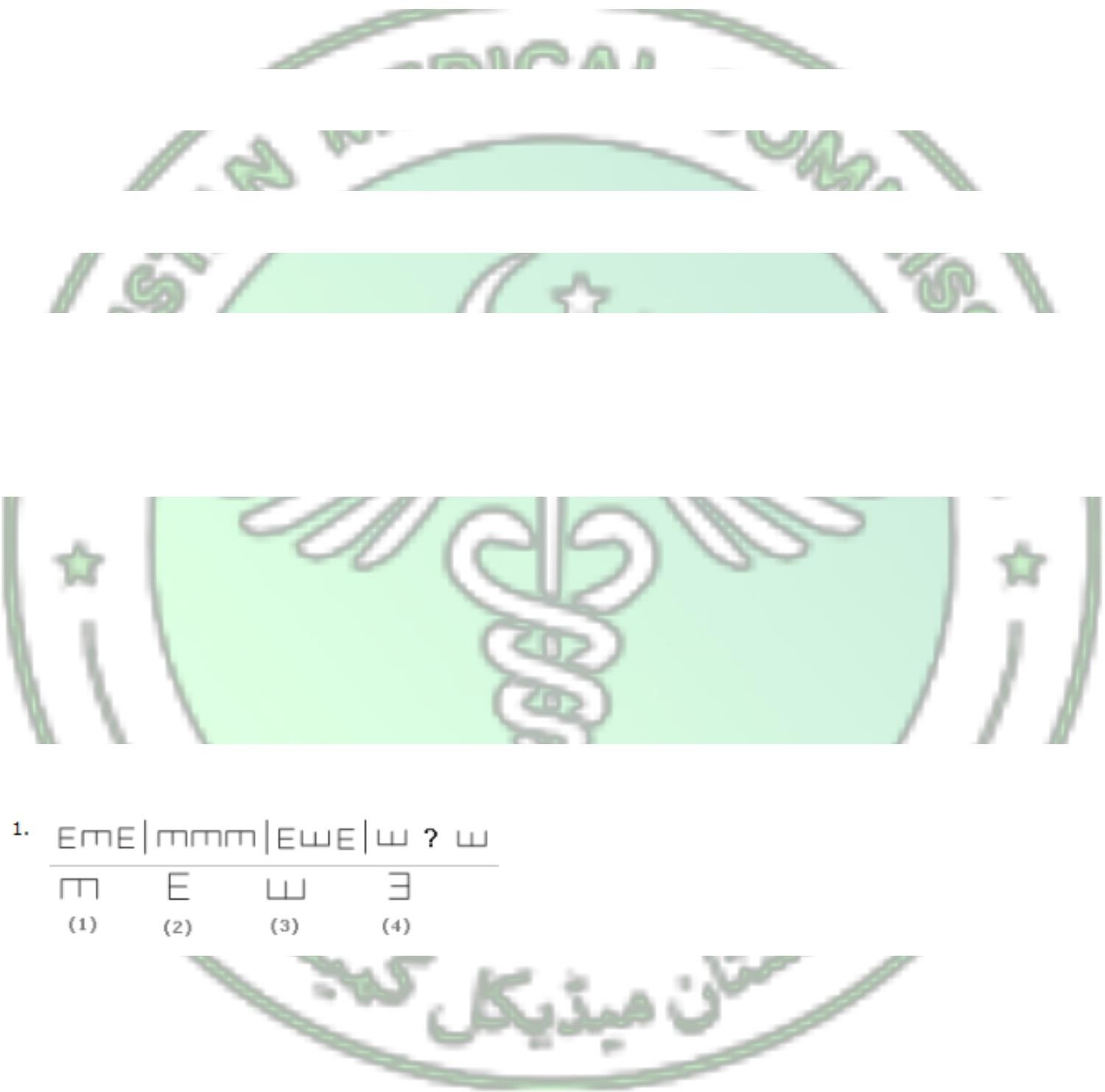 Sample question:Read the following passage. Then, decide whether the three statements below are “True”, “Probably True”, “Insufficient Data to Say True or False”, “Probably False”, or “False” – based purely on the information in the text.Ahmed’s company has been successful for the past 5 years. Reported profits have been rising each year, with 2018 being the strongest year yet. To celebrate, Ahmed treated his staff to a meal at a 5-star restaurant in the city.Ahmed is rich.Ahmed’s staff are happy.Ahmed’s company performed well in 2017.Letters and symbol seriesLetter and Symbol Series are a sequential order of letters, numbers or both arranged such a way that each term in the series is obtained according to some specific rules. These rules can be based on mathematical operations, place of letters in alphabetical order etc.Sample questionLook carefully at the sequence of symbols to find the pattern. Select correct pattern.Logical deductionsLogical reasoning is a type of thinking in which statements and relations between statements are used in a precise manner to make conclusions that are meant (or implied) by the statements and the relations. Logical deduction is a type of reasoning; it assesses a candidate's ability to use structured thinking to deduce from a short passage which of a number of statements is the most accurate response to a posed question.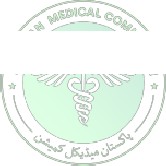 Sample questionThere is a family of six persons G, J, B, E, T, and Z. Their professions are teacher, writer, actor, singer, dancer and lawyer but not respectively in the same order. G is a teacher. Z is a dancer. B is neither writer nor actor. E is neither singer nor lawyer. T is an actor. J is a lawyer. From the information given above, try to answer the following question.Q 1 − Who among them has a profession of lawyer? A - JB - BC - ED - TLogical problemsLogic problems are puzzles which require people to use deductive reasoning skills, meaning they need to look at different pieces of information in order to arrive at an answer.Sample questionA lullaby is a song. No song is prose. Some proses are epics.Conclusions:Some proses are songs.Some epics are lullabies. III. Some songs are lullabies.Which of the following is most appropriate in the above case?Only IIOnly IIII, II and III are inappropriateCourse of actionA course of action is a step or administrative decision to be taken for improvement, follow-up or further action in regard to the problem, policy, etc. On the basis of the information given in the statement to be true, test-takers should decide which of the suggested courses of action logically follow(s) for pursuing.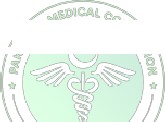 Sample questionStatement : Power supply on state X is terribly poor.Courses of Action:WAPDA should urgently take action against power theft.The government should generate more power.A if only I is most appropriate B if only II is most appropriateC if either I or II is most appropriateD if neither I nor II is most appropriate E if both I and II are most appropriateCause and effectCause and effect is the relationship between two things when one thing makes something else happen. When examining events, people naturally seek to explain why things happened. This search often results in cause-and-effect reasoning, which asserts or denies that one thing causes another, or that one thing is caused by another.Sample questionStatements:The standard of living of people of the average income group has been rising since the last two years.Pakistani economy has been showing a significant growth.Statement I is the cause and statement II is its effect.Statement II is the cause and statement I is its effect.Both the statements I and II are independent causes.Both the statements I and II are effects of independent causes.Both the statements I and II are effects of some common cause.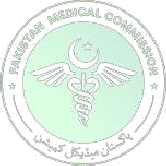 © Pakistan Medical Commission G-10/4, Mauve Area, Islamabad Tel: (051) 910 6172S.No.SectionTopicTopicPage #1.Section IPreamblePreamble32.Section IIStructure, weightage & difficulty levelsStructure, weightage & difficulty levels44.Section IIIBiologyBiology5-134.Section III•Learning objectives5-135.Section IVChemistryChemistry14-275.Section IV•Learning objectives14-276.Section VPhysicsPhysics28-386.Section V•Learning objectives28-387.Section VIEnglishEnglish39-417.Section VI•Aim39-417.Section VI•Objectives39-417.Section VI•Benchmarks and contents39-418.Section VIILogical ReasoningLogical Reasoning42-458.Section VII•Introduction42-458.Section VII•Sample questions42-45S.No.S.No.SubjectWeightageWeightageSubjectPercentagePercentage# of MCQs# of MCQs1.1.Biology323268682.2.Chemistry26.526.556563.3.Physics26.526.556564.4.English101020205.5.Logical Reasoning551010TotalTotalTotal100100210210LevelPercentageEasyEasyEasy20ModerateModerateModerate60HardHardHard20ObjectiveBenchmarkContents1. Comprehend keyUse one or more of theHigh and low frequencyvocabularyfollowing strategies towords from the course bookdetermine meaning of keyor to be selected from similarvocabulary:contexts or the contexts the1.1 contextual clues andHSSC and CIE students mayillustrationsbe familiar with1.2 background or priorknowledge1.3 morphology, syntax,phonics, knowledge of wordrelationships1.4 knowledge of synonyms,antonyms, homophones2. Demonstrate control of2.1 Use correct tenses andAll present, past tensestenses and sentencesentence structure in writingFour types of sentences,structure2.2 Identify mistakes in theConditionalsuse of tenses and sentenceTypes of clausesstructure in written textsFragments3. Demonstrate ability to3.1 Identify sentences withUse the texts prescribed/differentiate between correctcorrect grammatical andused in HSSC or CIE forand incorrect structure ofstyle structuresdifferentiating betweensentences & Use of writing3.2 Identify sentences withcorrectly and incorrectlyconventions of spelling,incorrect grammatical andwritten sentencescapitalization andstyle structuresPunctuation3.3 Identify UseThe test items to beinappropriateselected from the type ofcapitalization andtexts written by HSSCpunctuation such as semiand CIE students andcolons, commas in a series,from the contextsapostrophes in possessives,common to both theproper nouns, andstreamsabbreviations4. Demonstrate correct use4. Demonstrate correct use4. Demonstrate correct use4. Demonstrate correct use4. Demonstrate correct use4.1.use correct subject-verbUse the texts prescribed/Use the texts prescribed/Use the texts prescribed/Use the texts prescribed/of subject-verb agreementof subject-verb agreementof subject-verb agreementof subject-verb agreementof subject-verb agreementagreement in writtenused in HSSC or CIE forused in HSSC or CIE forused in HSSC or CIE forused in HSSC or CIE for& of articles and& of articles and& of articles and& of articles and& of articles andtextsselecting test itemsselecting test itemsselecting test itemsprepositionsprepositionsprepositionsprepositionsprepositions4.2.Identify mistakes in theas well as determining theas well as determining theas well as determining theas well as determining theprepositionsprepositionsprepositionsprepositionsprepositionsuse of subject verb-degree of their complexitydegree of their complexitydegree of their complexitydegree of their complexityprepositionsprepositionsprepositionsprepositionsprepositionsagreement in writtenprepositionsprepositionsprepositionsprepositionsprepositionstextsThe test items to beThe test items to beThe test items to beprepositionsprepositionsprepositionsprepositionsprepositions4.3.Use appropriate articlesselected from the contextsselected from the contextsselected from the contextsselected from the contextsprepositionsprepositionsprepositionsprepositionsprepositionsand prepositions incommon to the texts atcommon to the texts atcommon to the texts atcommon to the texts atprepositionsprepositionsprepositionsprepositionsprepositionsdifferent written contextsHSSC and CIE levelHSSC and CIE levelHSSC and CIE levelprepositionsprepositionsprepositionsprepositionsprepositions4.4.Identify mistakes in theprepositionsprepositionsprepositionsprepositionsprepositionsuse of articles andprepositionsprepositionsprepositionsprepositionsprepositionsprepositions inprepositionsprepositionsprepositionsprepositionsprepositionssentences or short textsprepositionsprepositionsprepositionsprepositionsprepositions4.5.Select the appropriateprepositionsprepositionsprepositionsprepositionsprepositionsarticle or preposition forprepositionsprepositionsprepositionsprepositionsprepositionsa particular context5.DemonstrateDemonstrateabilityto5.1 Identify errors of wordUse the texts and sentencesUse the texts and sentencesUse the texts and sentencesUse the texts and sentencesidentifyidentifymistakesmistakesinorder, style, vocabulary etc.prescribed/ used in HSSC orprescribed/ used in HSSC orprescribed/ used in HSSC orprescribed/ used in HSSC orsentences or short writtensentences or short writtensentences or short writtensentences or short writtenin sentencesCIEfordifferentiatingdifferentiatingtexts. These errors could betexts. These errors could betexts. These errors could betexts. These errors could bebetweenbetweencorrectlyandof inappropriate word order,of inappropriate word order,of inappropriate word order,of inappropriate word order,incorrectlyincorrectlywrittenvocabulary etc.vocabulary etc.vocabulary etc.sentencessentences6DemonstrateDemonstrateabilityto6.1 comprehend simple,Usethetexts prescribed/texts prescribed/comprehend short writtencomprehend short writtencomprehend short writtencomprehend short writtenbrief passagesused in HSSC or CIE asused in HSSC or CIE asused in HSSC or CIE asused in HSSC or CIE astext andselect the mostselect the mostselect the most6.2 select the most suitablesamplessamplesforreadingappropriate responsesappropriate responsesappropriate responsesresponses to thecomprehensioncomprehensioncomprehensionquestions posed (text-explicit)